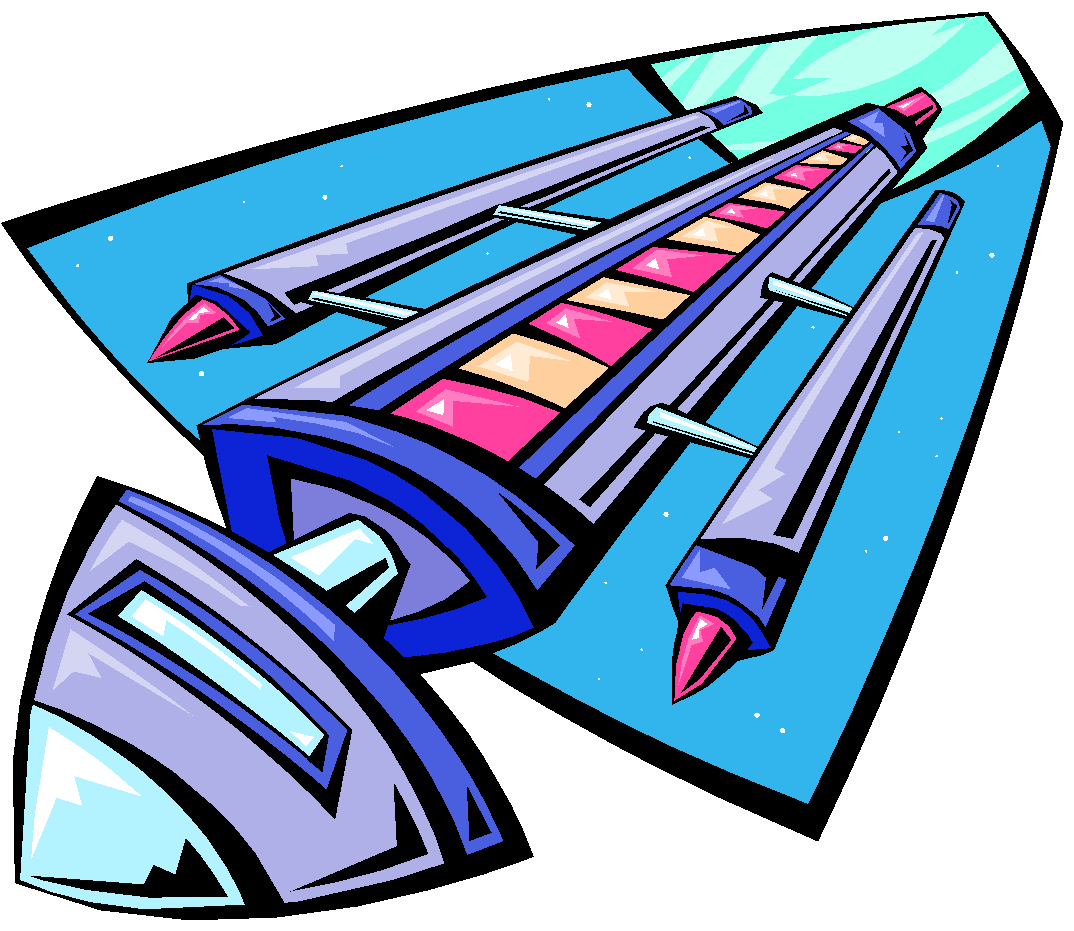 What’s Wrong with This?Suppose you’re watching a science fiction movie like this one:https://youtu.be/AA_D__HMuFwwhich involves a noisy spaceship battle in outer space. While the scene is definitely exciting, there is a significant problem with it in terms of the sound waves. What fact about sound waves was incorrect in the filming of the scene? Explain.ALL of the words below must be used in your explanation: Answer below using complete sentences. Answer must use all words to completely explain how sound waves travel:Why is it So Quiet When it Snows?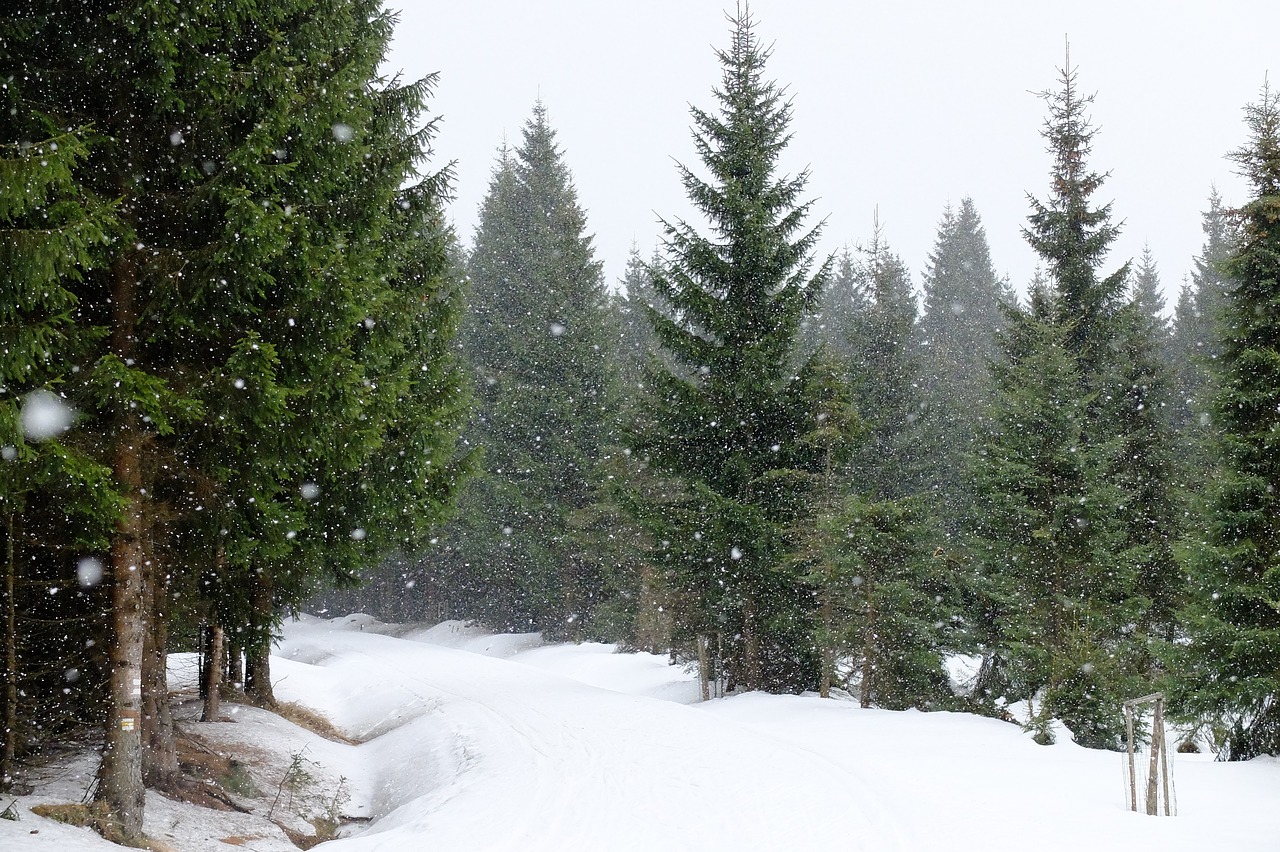 You are outside walking in the fresh powder snow. New snow starts to slowly fall out of the sky while you’re walking. It seems as if the whole world has gone quiet in this instance. Nothing seems to make noise. There are no echoes! There are no sounds from cars, except for the crunching of snow under your feet.Why has the world become so quiet? What has happened to sound waves with the new blanket of snow covering the surfaces all around you?ALL of the words below must be used in your explanation: Answer below using complete sentences. Answer must use all words to completely explain how sound waves travel:Medium or MediaOuterspaceMechanical WaveParticlesSoundSolid, Liquid, and GasSound WavesReflectionAbsorption ParticlesTemperatureSpeed